Ф.И.О. аттестующегося преподавателя   _________________________________Дата проверки________________________________________________________Эксперты  _____________________        /    Нурмухаметова М.С., методист      подпись                                       расшифровка подписи, должность _____________________        /    Сафиуллина А.А., преподаватель, председатель ЦМК ОГСЭД      подпись                                      расшифровка подписи, должность_____________________        /     Мулахметова В.Р., преподаватель, председатель ЦМК  ПМ №1    подпись                                        расшифровка подписи, должностьМП: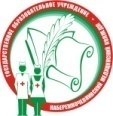 Министерство здравоохранения Республики ТатарстанГАПОУ   «Набережночелнинский медицинский колледж».Методический кабинет. Аттестация на соответствие занимаемой должности. МК-14Таблица оценки  письменной работы преподавателяКомпетенцииЭтапы урокаВ области личностн. качествВ области постановки целей и задач педагоги-ческой деятель-ностиВ области мотивации учебной деятель-ностиВ области обеспече-ния информа-ционной основы деятель-ностиВ области разработки программ деятель-ности и принятия педагоги-ческих решенийВ области организац. учебной деятель-ности∑+Колич. оценокОрганизацион-ный моментОпрос учащихся по заданному на дом материалуИзучение нового учебного материалаЗакрепление учебного материалаЗадание на дом∑+ / Колич. оценокИтогСреднее значение по оценкам базовых педагогических компетенций - Среднее значение по оценкам базовых педагогических компетенций - Среднее значение по оценкам базовых педагогических компетенций - Среднее значение по оценкам базовых педагогических компетенций - Среднее значение по оценкам базовых педагогических компетенций - Среднее значение по оценкам базовых педагогических компетенций - Среднее значение по оценкам базовых педагогических компетенций - 